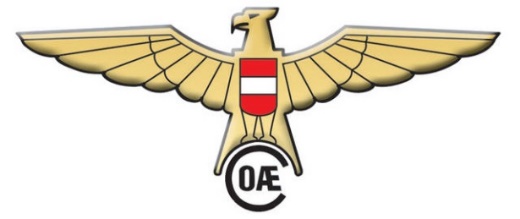 6. Zillertal Trophy, Rookie CupTiroler LandesmeisterschaftÖsterreichische Staatsmeisterschaft F3ASamstag, 26. und Sonntag, 27. Juni 2021Nennblatt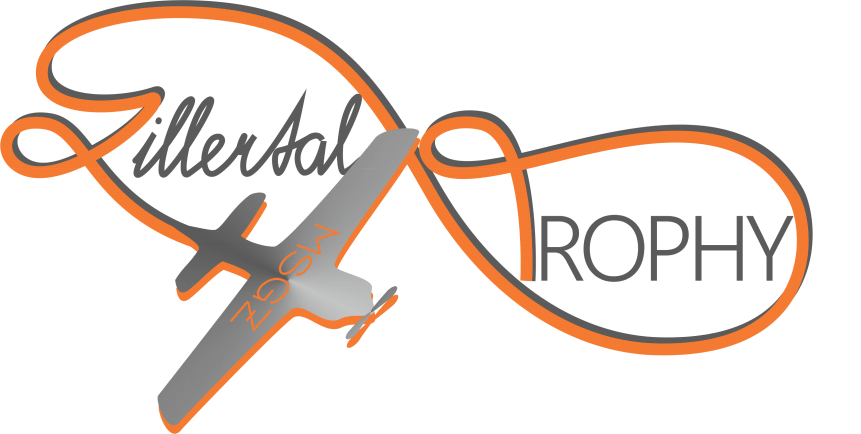 Familienname:Vorname:Anschrift:PLZ/Ort:Telefon:Email:Verein:Lizenznummer:Registrierungsnr.EU-VO 2019/947:Anmeldung für:	Zillertal Trophy	Tiroler Landesmeisterschaft	Rookie Cup	Österreichische Staatsmeisterschaft F3A